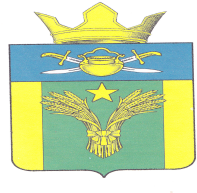 СОВЕТ НАРОДНЫХ ДЕПУТАТОВМАЙОРОВСКОГО СЕЛЬСКОГО ПОСЕЛЕНИЯКОТЕЛЬНИКОВСКОГО МУНИЦИПАЛЬНОГО РАЙОНАВОЛГОГРАДСКОЙ ОБЛАСТИ                                                           РЕШЕНИЕ № 1/3«19» января 2018 г.	х.МайоровскийО внесении изменений в РЕШЕНИЕ № 11/12  от 16 мая 2012 г. «Об оплате труда депутатов, выборных должностных лиц местного самоуправления, осуществляющих свои полномочия на постоянной основе, муниципальных служащих Администрации Майоровского сельского поселения Котельниковского муниципального района Волгоградской области » Руководствуясь пунктом 4 статьи 86 Бюджетного кодекса Российской Федерации, Законом Волгоградской области № 1626 –ОД от 11.02.2008 «О некоторых вопросах муниципальной службы в Волгоградской области» ( с изменениями и дополнениями), постановлением Администрации Волгоградской области от 26.12.2011г. № 875-п «Об установлении нормативов формирования расходов на оплату труда депутатов, выборных должностных лиц местного самоуправления и муниципальных служащих муниципальных образований Волгоградской области на 2012 год»  Совет народных депутатов Майоровского сельского поселенияРЕШИЛ:1.   Абзац 2 , пункта  3  Положение об оплате туда изложить в следующей редакции:- для главы муниципального образования – 1,9.2. Настоящее решение вступает в силу  после его обнародования, распространяет своё действие с 01.01.2018г..Глава Администрации Майоровского сельского поселения	А.В.ПоповПредседательСовета народных депутатов Майоровского сельского поселения	А.В.Попов